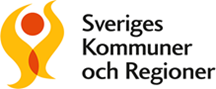 Rapport enligt transparanslagenMALL: Rapport enligt lag om insyn i vissa finansiella förbindelser, med kommentar (2022) 
Svart text = text i grundförslaget
Fetad (bold) text = alternativa formuleringar/exempel

Revisorerna i XX kommun		datumTill fullmäktige och styrelsen i XX kommunorganisationsnummer yyyyyy-yyyy	 							
 					 Revisorernas rapport enligt lag om insyn i vissa finansiella förbindelser år 20ZZRevisorernas rapport enligt lag om insyn i vissa finansiella förbindelser år 20ZZEnligt Lag (2005:590) om insyn i vissa finansiella förbindelser m.m. ska kommunens revisorer för varje räkenskapsår översiktligt granska om redovisningen har fullgjorts i enlighet med bestämmelserna i denna lag samt upprätta en rapport över granskningen.Lagens intention är att säkerställa tillgången till ekonomisk information för att motverka konkurrensbegränsningar. Kommunstyrelsen ansvarar för att denna redovisningsskyldighet fullgörs.Revisorerna ansvarar för att översiktligt granska om redovisningen har fullgjorts i enlighet med bestämmelserna i lagen. Föreskrifter för hur redovisningen ska fullgöras har inte meddelats varför det är svårt att bedöma om skyldigheten är fullgjord.  Kommentar till ovan: Detta är inledningen på rapporten. Den utgör en bestämning av kommunens/styrelsens respektive revisorernas uppdrag och ansvar, med syfte att ge läsaren information om vem som svarar för vad.Kommentar till nedan: Här rapporterar revisorerna vad man funnit i sin översiktliga granskning t ex vilken bedömning kommunen gjort av om och i så fall vilka verksamheter som omfattas av redovisningsskyldigheten, om en redovisning har upprättats eller inte etc. Några exempel:Revisorerna har i den översiktliga granskningen funnit att ….Kommunen har upprättat en öppen (och/eller separat) redovisning, enligt sin tolkning av denna lag. Kommunen har bedömt att xx verksamheter omfattas av redovisningsskyldigheten och …Kommunen har upprättat en förteckning över lämnade bidrag ….Kommunen har inte upprättat en öppen (och/eller separat) redovisning.Kommentar till nedan: Här gör revisorerna den eventuella bedömning som är möjlig, med hänsyn till att det inte finns föreskrifter till hur lagen ska tillämpas. Formuleringen blir olika beroende på vad revisorerna har funnit. Några exempel:Utifrån vår övergripande granskning, med reservation för de osäkerheter som råder om tillämpningen av lagen, bedömer revisorerna att kommunen har fullgjort sin skyldighet i enlighet med lagen. Kommunen har upprättat en öppen (och/eller separat) redovisning. Mot bakgrund av den osäkerhet som råder om tillämpningen av lagen finns det för närvarande inte tillräcklig vägledning att bedöma om redovisningen har fullgjorts på avsett vis enligt lagen.  Med hänvisning till verksamhetens art och omfattning, bedömer revisorerna att kommunen sannolikt bör upprätta en öppen (och/eller separat) redovisning.Vi åberopar (eventuella) bifogade redogörelser och rapporter.XX kommun 20ZZ ZZ ZZUnderskrifterBilagor:Till rapporten hör bilagorna: